STRENSALL WITH TOWTHORPE PARISH COUNCIL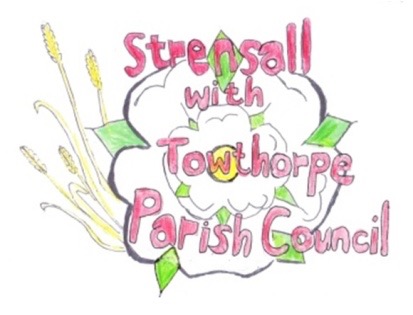 The Village Hall, Northfields, Strensall, York YO325XWe-mail: strensalltowthorpePC@outlook.com              phone: 01904 491569MINUTES OF A PLANNING COMMITTEE MEETING HELD ON TUESDAY 14th FEBRUARY 2023 AT 6.30PMCouncillors Present:		Andrew Bolton 			Christopher Chambers							Tony Fisher*			Lawrence Mattinson							Christopher Tetley																				In Attendance:			Fiona Hill - Parish ClerkPublic Present:			2* City of York Councillora) To receive apologies for absence given in advance of the meeting: None	 b) To consider the approval of reasons given for absence: N/A			            To receive any declarations of interest under the Parish Council Code of Conduct or Members register of interests: NoneTo approve the minutes of the Planning Committee meeting of 10th January 2023:		(The meeting on 24th January 2023 was cancelled)								Resolved / Approved (Unanimous) 22/115	To discuss any ongoing issues and information received: None			                  22/116	To consider and respond to consultations from City of York Council to the planning applications as follows: 									   - 23/00073/FUL - Erection of 1no. two storey four bedroom dwelling following demolition of existing 3 bedroom bungalow and detached garage @ Copperfield, Lords Moor LaneResolved / No Objection (Unanimous)23/00127/TCA – Fell 1no. Sycamore tree in a Conservation Area @ 1A NorthfieldsResolved / Objection (Unanimous)There is a lack of detail within the application, in which no valid reason is given for felling the tree, where crown reduction may be more appropriate.23/00188/ABC3 - Change of use of agricultural building to 1no. dwellinghouse under Class Q Part 3 Schedule 2 of Article 3 of The Town and Country Planning (General Permitted Development) Order 2015 @ Cow Slip Farm Lords Moor LaneResolved / No Objection (Unanimous)22/117	To note planning decisions received: 22/02207/FUL - Dormer to rear @ 106 The Village - Approved22/02210/FUL - Single storey rear extension @ 9 Fossview Close – Approved22/02305/FUL - Conversion of garage to living accommodation @ 4 The Village – Approved22/02368/FUL - Loft conversion with solar panels to rear and 3no. roof lights to front elevation (retrospective) @ 3 Fossview Close - Approved22/118	To confirm date of next meeting at Tuesday 28th February 2023 @ 6.30 p.m.Resolved / Approved (Unanimous)